Unit 5 Lesson 5: Comparing Relationships with Equations1 Notice and Wonder: Patterns with Rectangles (Warm up)Student Task Statement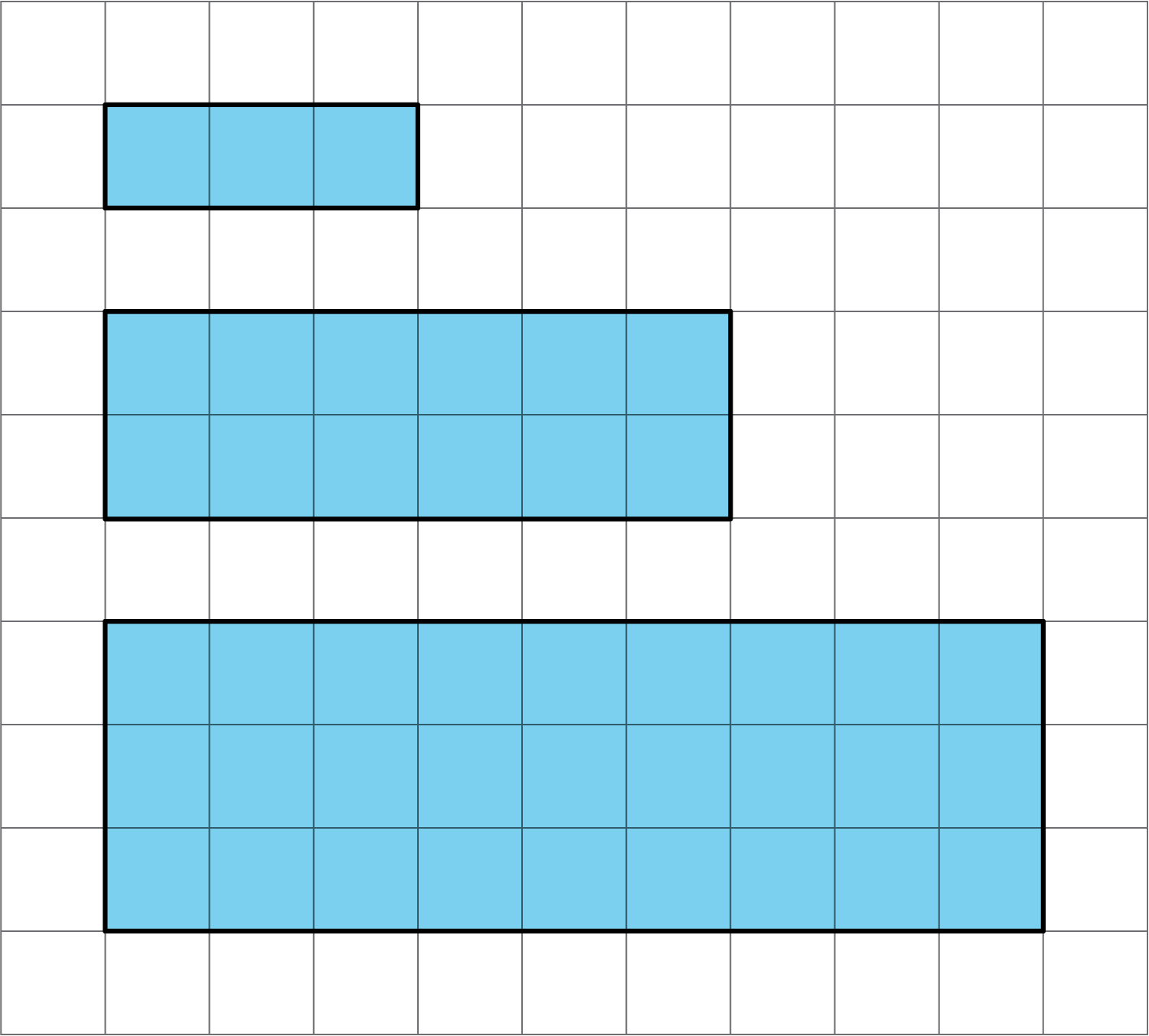 Do you see a pattern? What predictions can you make about future rectangles in the set if your pattern continues?2 More ConversionsStudent Task StatementThe other day you worked with converting meters, centimeters, and millimeters. Here are some more unit conversions.Use the equation , where  represents degrees Fahrenheit and  represents degrees Celsius, to complete the table.Use the equation , where  represents the length in centimeters and  represents the length in inches, to complete the table.Are these proportional relationships? Explain why or why not.3 Total Edge Length, Surface Area, and VolumeStudent Task StatementHere are some cubes with different side lengths. Complete each table. Be prepared to explain your reasoning.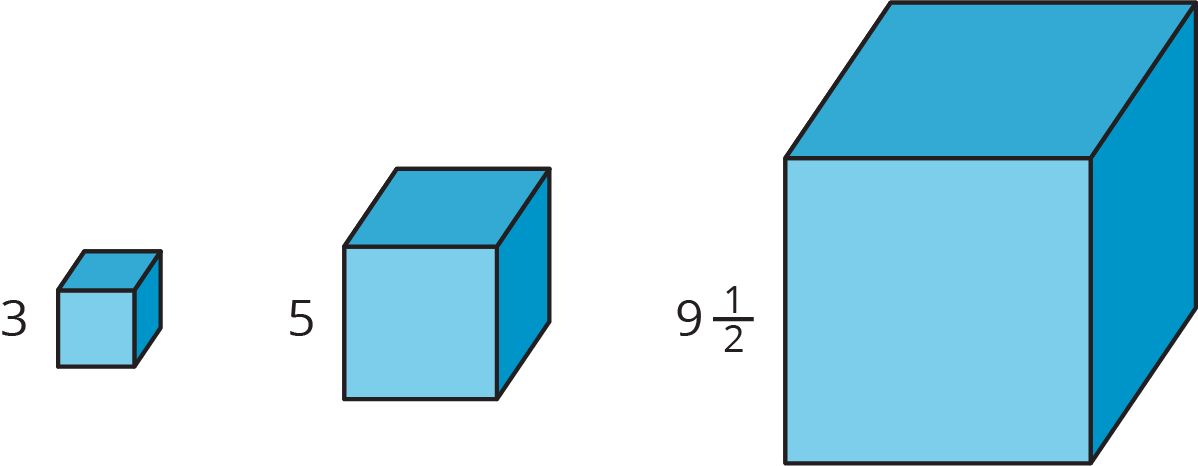 How long is the total edge length of each cube?What is the surface area of each cube?What is the volume of each cube?Which of these relationships is proportional? Explain how you know.Write equations for the total edge length , total surface area , and volume  of a cube with side length .4 All Kinds of Equations (Optional)Student Task StatementHere are six different equations.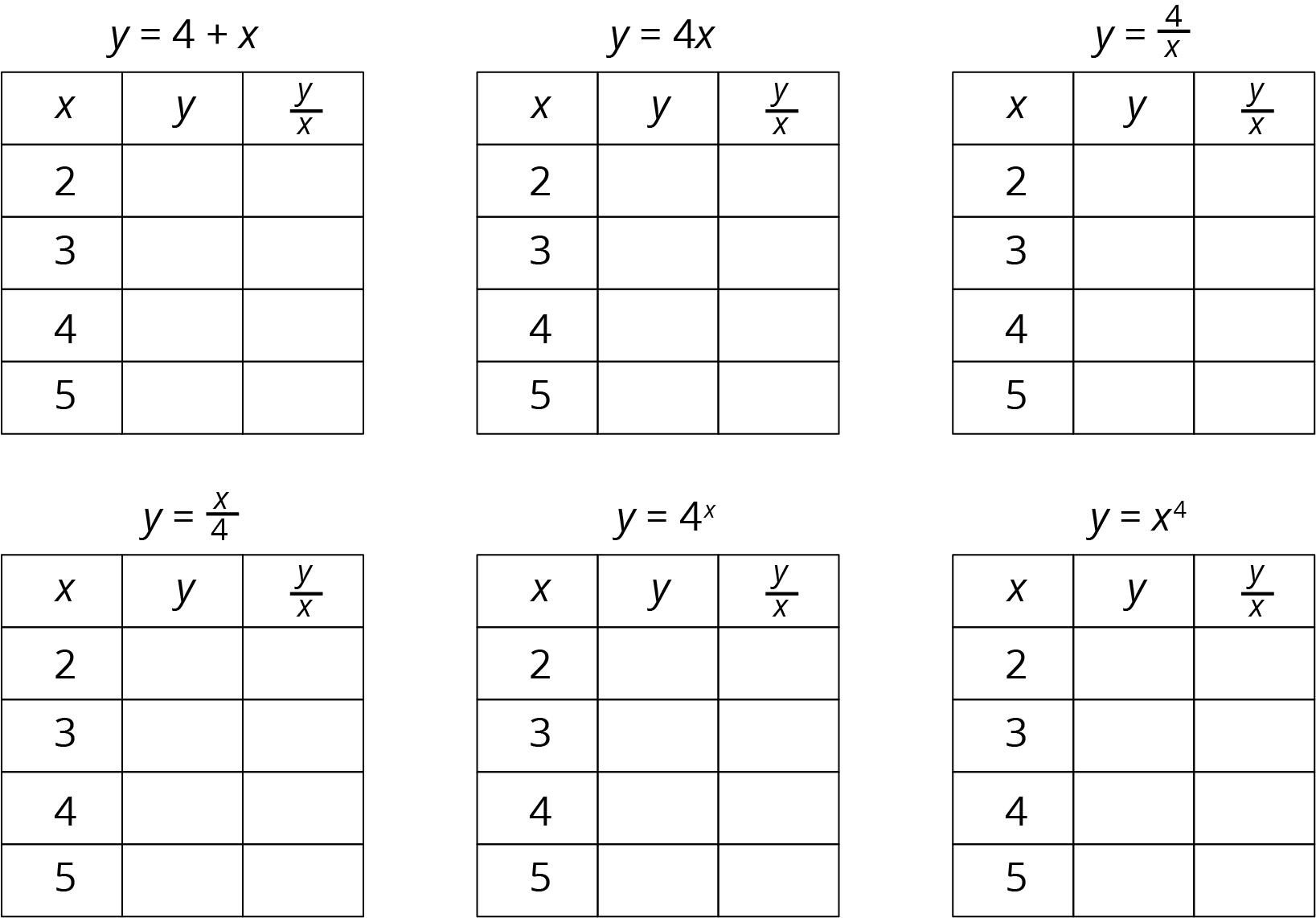 Predict which of these equations represent a proportional relationship.Complete each table using the equation that represents the relationship.Do these results change your answer to the first question? Explain your reasoning.What do the equations of the proportional relationships have in common?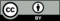 © CC BY Open Up Resources. Adaptations CC BY IM.temperature temperature 204175length (in)length (cm)1083side
lengthtotal
edge length35side
lengthsurface
area35side
lengthvolume35